INSCHRIJFFORMULIER TENNISTRAINING 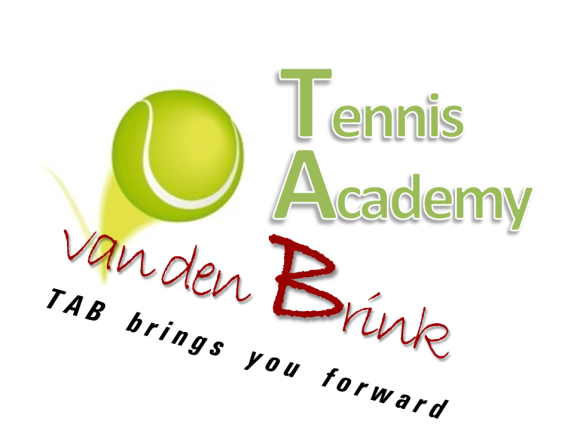 2022 | TV SchaarsbergenSpeelsterkte: 	Beginner /  9  /  8  /  7  /  6  /  5  /  4  /  3Geef hieronder a.u.b. aan welke lesvorm u wilt volgen (rondje aankruisen):Geef hieronder aan op welke momenten u beslist verhinderd bent (vakjes aankruisen):Ik wil graag les hebben met de volgende personen:1)	3)	2)	4)BetalingswijzeBetaling geschied per bank en moet voor de 1e les overgemaakt worden op rekening: NL08 RABO 0105 2620 80, t.n.v. RD van den Brinko.v.v. naam en dag.Datum: 		Handtekening:Met het ondertekenen en inleveren van dit formulier gaat u akkoord met het lesreglement. Ingevulde formulieren kunt u opsturen naar Randy van den Brink, Vrijenbergweg 5, 7371 AA, Loenen of ingescande formulieren kunt u per e-mail versturen naar tennis.vandenbrink@gmail.com.Naam: M/VAdres:Adres:Adres:Postcode:Woonplaats:Woonplaats:Woonplaats:Mobiel:E-mail:E-mail:E-mail:Geboortedatum:Aantal wekenPersonenUurTariefO2011,0 €          1.000,00 O2010,5 €             500,00 O2021,0 €             500,00 O2020,5 €             250,00 O2041,0 €             250,00 Tijd1516171819202122MaandagDinsdagWoensdagDonderdagVrijdag